PEMERINTAH PROVINSI BANTEN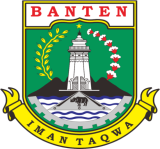 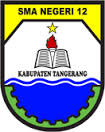 DINAS PENDIDIKAN DAN KEBUDAYAANUNIT PELAKSANA TEKNISSMA NEGERI 12 KABUPATEN TANGERANGJalan Raya Kampung besar, Teluknaga, Tangerang, Kode Pos 15510,Tlp. ( 021 ) 70606950Website :www.sman12kabtangerang.sch.id/ e-mail: infosman12@gmail.comSURAT PERNYATAANTANGGUNG JAWAB MUTLAK ORANG TUA / WALI CALON PESERTA DIDIK BARUTAHUN PELAJARAN 2021 / 2022Yang bertanda tangan di bawah ini :Nama Lengkap Orang Tua / Wali	:	………………………………………………………Nama Calon Peserta Didik Baru	:	………………………………………………………Asal Sekolah 	:	………………………………………………………Akreditasi Sekolah	:	………………………………………………………Alamat Rumah Kampung / Jalan	:	………………………………………………………RT / RW 	:	………………………………………………………Kelurahan / Desa	:	………………………………………………………Kecamatan	:	………………………………………………………Kabupaten Kota	:	………………………………………………………Provinsi 	:	………………………………………………………No whats app	:	………………………………………………………Nomor Kartu Keluarga	:	………………………………………………………Nomor Induk Kependudukan	:	………………………………………………………M E N Y A T A K A NBahwa seluruh data/informasi yang diberikan dalam formulir pendaftaran persyaratan PPDB ini adalah benar dan dapat dipertanggungjwabkanBahwa seluruh dokumen pendukung baik dokumen persyaratan umum maupun khusus PPDB adalah sesuai aslinya.Bahwa saya tidak akan melakukan tindakan memaksakan kehendak, suap menyuap dan /atau perbuatan yang melawan hukum dalam melaksanakan PPDB ini.Apabila di kemudian hari terbukti pernyataan saya tersebut tidak benar, maka saya bersedia didiskualifikasi/ dikenakan sanksi/hukuman menurut ketentuan peraturan perundang-undangan yang berlakuDemikian surat pernyataan ini saya buat dalam keadaan sadar, tanpa paksaan  dan dibuat dengan sebenar-benarnya.									Teluknaga,     Juni 2021									Yang membuat pernyataan, 									…………………………….